Area of Irregular Figures						Name: ________________________Schoolnet Homework						Date: _______________ Core: _____Polygon PQRS is composed of a rectangle and a right triangle.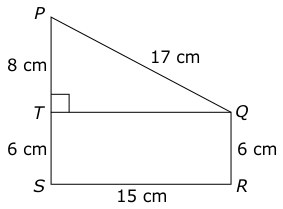 What is the area of polygon PQRS?150 cm2158 cm2210 cm2226 cm2The figure below is made of square and a triangle.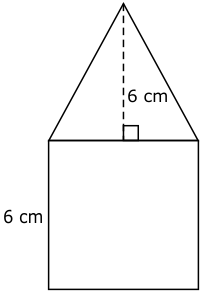 What is the area of the figure?30 cm254 cm272cm2What is the area of the figure below?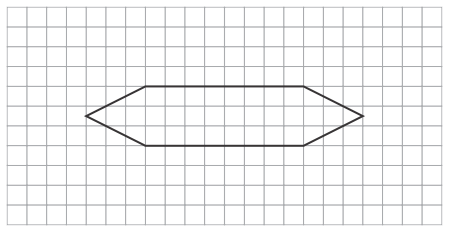 21 units233 units242 units252 units2A student created this rhombus in the diagram by the drawing two identical triangles.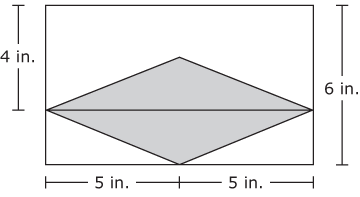 Which whole number represents the area, in square inches, of the rhombus?10162022 What is the area of the figure below if the measurements shown are in inches?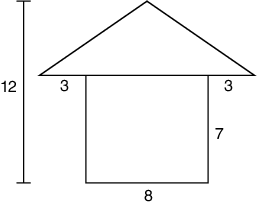 56 in271 in291 in2126 in2